Phänomenkreis/Kurs:			________________________________________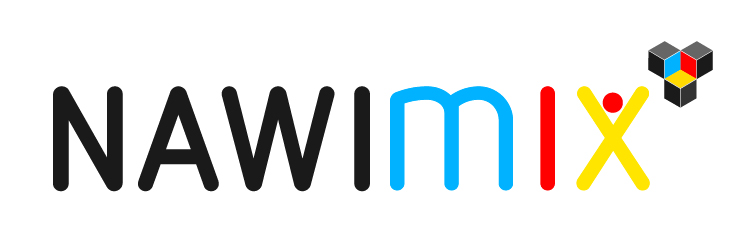 Wunschtermin:			___________________Zeit:		von 					bis Name der Lehrperson:		______________________________________________Telefonnummer u. Email privat:	______________________________________________Bezeichnung der Schule:		______________________________________________Telefonnummer u. Email der Schule:_____________________________________________Schulstufe :				_____Anzahl der Schülerinnen/Schüler:	_____/______ 	ich bestätige, die Verhaltensvereinbarungen gelesen zu haben (Informationen für den Besuch im NAWImix)	Eine Zustimmungserklärung für die Verwendung von Fotos zum Zwecke der Dokumentation der PH Kärnten liegt der Schule vor.					Unterschrift:________________________________Kontaktdaten der Kursleitung: Bernhardt Barbara:		barbara.bernhardt@ph-kaernten.ac.atMorgenstern Christina: 	c.morgenstern@ph-kaernten.ac.atSchmölzer Bernhard:	bernhard.schmoelzer@ph-kaernten.ac.at	Seidl Sabine: 		sabine.seidl@ph-kaernten.ac.atVoglhuber Helga:		helag.voglhuber@ph-kaernten.ac.atWillitsch Peter: 		peter.willitsch@aon.at 	Pasterk Heinz: 		heinrich.pasterk@schule.at	Fernaud Espinosa Maria:	maria-jose.fernaud-espinosa@ph-kaernten.ac.atGrasser Monika:		monika.grasser@ph-kaernten.ac.atWaldner Ines:		inezwaldner@live.deHolub Sigrid:		sigrid.holub@gmail.comKontaktdaten der Koordinatorin (Morgenstern Christina): c.morgenstern@ph-kaernten.ac.at, Tel.: 0650/9848172